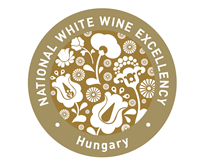 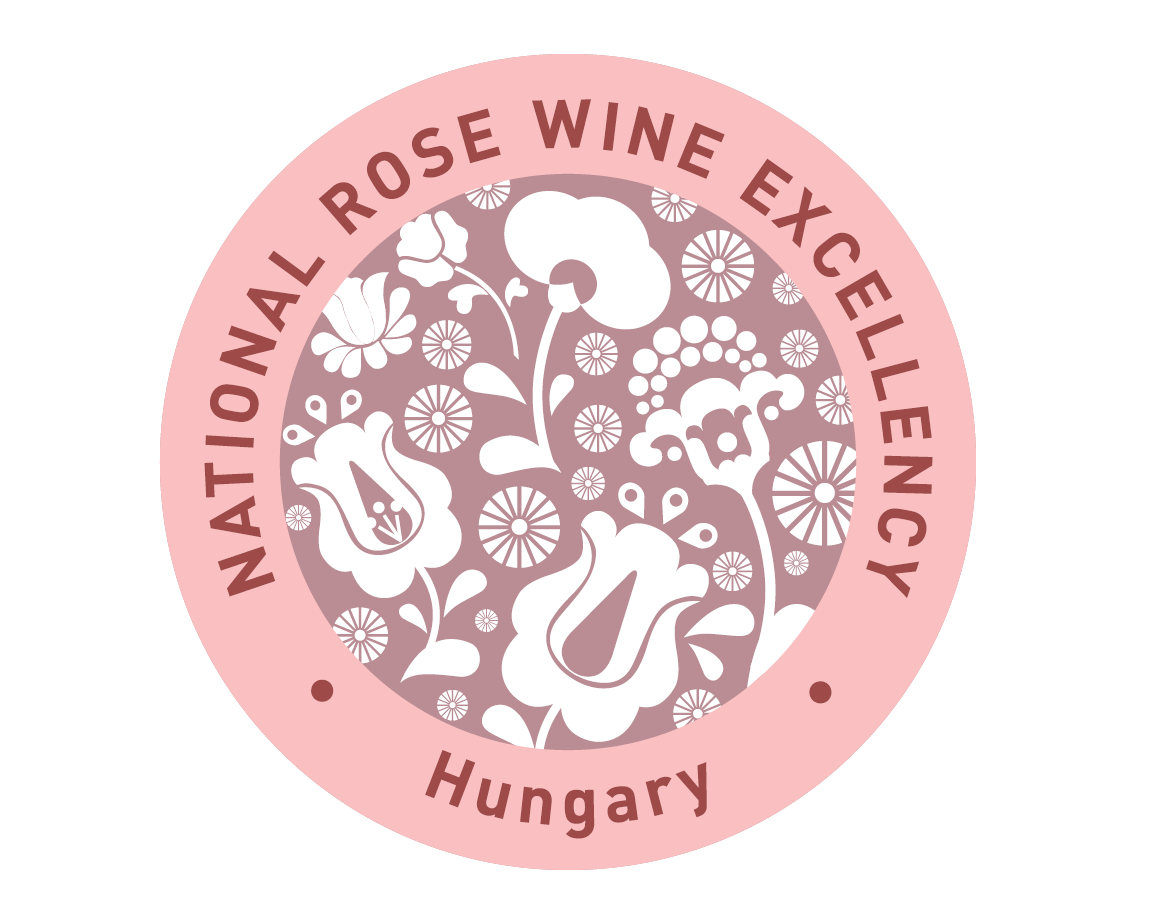 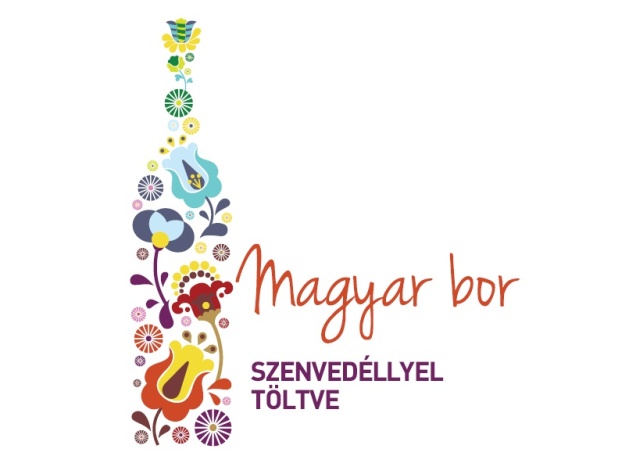 TÁJÉKOZTATÓA FEHÉR- ÉS ROZÉBOROK 2016. ÉVI ORSZÁGKÓSTOLÓJÁRA történő nevezés feltételeiről és technikai szabályairólA nevezni kívánt borokból tételenként 4 palackot kérünk beszállítani 2016.03.21. és 2016.05.02. között a NÉBIH BAII (Nemzeti Élelmiszerlánc-biztonsági Hivatal Borászati és Alkoholos Italok Igazgatóság) budapesti központjába.NÉBIH BAII 	1118 Budapest Higany u. 2.Nyitva tartás:Hétfőtől-csütörtökig: 	08:00-15:30Péntek:			08:00-12:00Nevezhetnek az alábbi feltételekkel megfelelő bortételek:kereskedelmi forgalomban kapható (lehetőség szerint 2016. december 31-ig)rendelkezik NÉBIH forgalomba hozatali engedéllyel, vagy a forgalomba hozatali engedély iránti kérelem az Országkóstoló jelentkezési lappal egyidejűleg benyújtásra kerülvállalja, hogy a Borkiválóságnak ítélt tételből 500 palack forgalomba hozható készletmennyiséggel rendelkezik (kivétel a borkülönlegességnek számító tételek pl. aszú)rozéborok esetében csak száraz, félszáraz borokat várunkfehérborok esetében száraz, félszáraz, félédes és édes borokat várunk kiskereskedelmi bruttó beszerzési ára min. 600 FtFigyelem: Egy pincészet maximum 3 fehér és maximum 3 rozé bortételt küldhet az Országkóstolóra!